Bio del Profesor Horacio Agustín WalterHoracio Agustín Walter nació en Pueblo San José (Coronel Suárez) en el año 1945, residiendo en la ciudad de Pigüé a partir del año siguiente, donde recibió su formación primaria. La educación secundaria y terciaria la realizó en la ciudad de Bahía Blanca con orientación humanística, siendo completada en la ciudad de La Plata con estudios en filosofía,  teología e historia, graduándose en el año 1978, en la Universidad Nacional de La Plata, como Profesor de Enseñanza secundaria, normal y especial en Historia.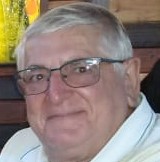 Su experiencia docente la realiza en la Facultad de Humanidades de la Plata en la cátedra de Historia Medieval Europea. Posteriormente dictó seminarios y talleres en  distintos institutos de Psicología de Psicología social. Su carrera docente le permitió realizar tareas de investigación en textos medievales, traducciones y escritos vinculados a su especialidad. A partir del año 2000 se incorpora en forma privada a trabajar sobre la temática de las inmigraciones poniendo foco en el proceso de la los alemanes del Volga, de cuya comunidad es descendiente, participando en investigaciones específicas, dictando al mismo tiempo talleres, seminarios y charlas vinculadas.Su primer libro sobre el tema volguense es un ensayo editado en el año 2003. Identidad e Inmigración. Un espacio de convivencia donde bucea, en los distintos aspectos de la vida cotidiana de este colectivo, que definen su identidad, tales como la lengua, la religión y el matrimonio, marcando el dinamismo de estos aspectos y su modificación a lo largo del proceso migratorio. En el año 2005 en oportunidad del II congreso de los Alemanes de Rusia, celebrado en Coronel Suárez tuvo oportunidad de realizar la conferencia de clausura sobre “La identidad de los Alemanes del Wolga”, tema sobre el que ha investigado y realiza presentaciones frecuentemente. Su segunda obra es una novela de carácter histórico Los Senderos del Wolga que sale a la luz en el año 2008 donde narra, toda la historia del proceso migratorio de la comunidad volguense, desde los orígenes en las tierras de la actual Alemania, hasta la llegada e instalación en Rusia y posteriormente la nueva migración que realizan hacia América, estableciéndose primeramente en las provincias de Buenos Aires y Entre Ríos para luego tener presencia en la totalidad del país. En el año 2014 edita una segunda novela histórica Las Flores del Almendro donde se refiere en el mismo formato que el anterior a las vivencias de los alemanes del Volga que llegaron y se asentaron en la Argentina y también la historia de quienes se quedaron en Rusia. La experiencia de esta comunidad dolida tiene su expresión máxima en el holocausto sufrido durante la II Guerra Mundial a partir de 1941 con la deportación a Siberia de la población total de los alemanes étnicos y otros grupos minoritarios y el posterior olvido y desatención de los supervivientes.Participa en el Centro Argentino Cultural Wolgadeutsche cuyos objetivos son rescatar, preservar y difundir la historia y la Cultura de los Alemanes del Volga, del que ha sido presidente en distintas oportunidades. A partir del año 2014 es Director de la Cátedra Libre de la Historia y la Cultura de los Alemanes del Volga dependiente del Rectorado de la Universidad Nacional de la Plata. En el año 2017 edita Abrojos en la Lana, un libro de cuentos cortos en los que despliega su gusto por la narrativa, la observación de la realidad y la representación a través de estos formatos de escritos breves, algunos de los cuales han recibido premios y menciones. Incluye en este libro varios relatos vinculados a la comunidad volguense.Durante todos estos años ha desplegado una actividad importante dentro de la comunidad con distintos charlas, conferencias y presentaciones de libros sobre la temática volguense en distintas colonias y aldeas de Entre Ríos y Buenos Aires, así como en distintas instituciones de la Capital Federal, La Plata y conurbano. Durante todo el año 2017  ha colaborado con una columna semanal llamada Una vieja valija de cartón, de historias y recuerdos volguenses, en el suplemento Desde el Wolga del diario Nuevo Día de Coronel Suárez.Esta compilación de notas sale a la luz ahora a través de un nuevo libro con el mismo título de las notas del diario. Una vieja valija de cartón tiene por objeto rescatar parte del patrimonio inmaterial de la comunidad volguense como son sus tradiciones, sus saberes, la historia, objetos y recuerdos, música y gastronomía. La presencia de los mismos en la actualidad permite que la comunidad afronte su futuro con la identidad propia de un colectivo que valora, rescata y defiende su propia historia y su propia cultura.-Para comunicarse con el autor:Blog:                         https://hawalter.blogspot.com/  Correo electrónico: horacioawalter@hotmail.comTE 0221 453 0910     62 nº 1718 – La Plata (CP 1900)